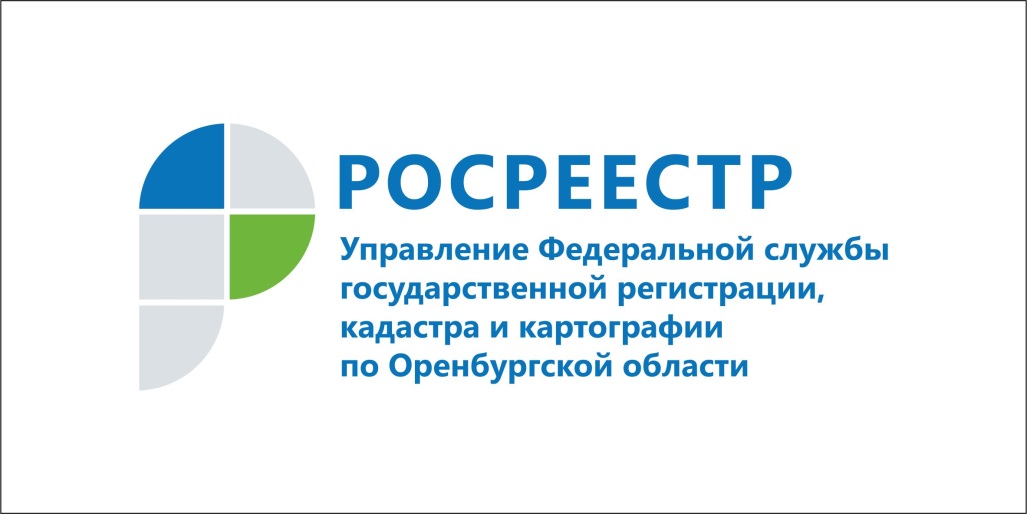 Две услуги - по одному заявлениюВ мае больше 2,2 тысяч объектов недвижимости в Оренбургской области зарегистрировано в рамках единой учетно-регистрационной процедурыОбщее количество зарегистрированных прав и поставленных на кадастровый учет объектов недвижимости по заявлениям о проведении единой процедуры в мае текущего года составило 2 264.Больше всего объектов недвижимости, зарегистрированных в рамках единой учетно-регистрационной процедуры, расположено в областном центре (870). В тройке «лидеров»  территории г. Бузулука, Бузулукского и Курманаевского районов (477) , Акбулакского, Соль-Илецкого районов и г. Соль-Илецка (109).Возможность одним заявлением поставить на кадастровый учет недвижимость и зарегистрировать на нее права появилась у граждан с января 2017 года - после вступления в силу нового Федерального закона №218–ФЗ  «О государственной регистрации недвижимости».Ранее, прежде чем зарегистрировать право собственности, требовалось сначала поставить объект недвижимости на кадастровый учет, а затем подать заявление на регистрацию права. На проведение каждой государственной услуги законодатель отводил по 10 дней.С введением единой учетно-регистрационной процедуры заявитель значительно экономит время. Теперь две услуги можно получить, подав в Росреестр одно заявление, а на обе процедуры отводится не более 10 дней.Всего за 5 месяцев текущего года по единой учетно-регистрационной процедуре в Оренбуржье зарегистрировано 6080 объектов недвижимости.Пресс-служба
Управления Росреестра
по Оренбургской области